Uncertain estimation-based motionplanning algorithms for mobile robotsZoltán Gyenes1, Emese Gincsainé Szádeczky-Kardoss11 Budapest University of Technology and Economics, Magyar Tudósok Körútja 2, 1117 Budapest, HungarySection: RESEARCH PAPER Keywords: Motion planning; mobile robots; cost function; uncertain estimationsCitation: Zoltán Gyenes, Emese Gincsainé Szádeczky-Kardoss, Uncertain estimation-based motionplanning algorithms for mobile robots, Acta IMEKO, vol. 10, no. 3, article 1, September 2021, identifier: IMEKO-ACTA-10 (2021)-03-01Section Editor: Bálint Kiss, Budapest University of Technology and Economics, HungaryReceived January 15, 2021; In final form 2021; Published September 2021Copyright: This is an open-access article distributed under the terms of the Creative Commons Attribution 3.0 License, which permits unrestricted use, distribution, and reproduction in any medium, provided the original author and source are credited.Corresponding author: Zoltán Gyenes, e-mail: gyezo12@gmail.com IntroductionAutonomous driving is a highly frequented research area for mobile robots, cars and drones.  to generate  collision-free motion  the  position safety the obstacles that occur in the local environment. planning methods generate both the velocity and the path profiles for the robot using measured information about the velocity vectors and the positions of the obstacles.planning algorithms can be divided into two parts. If all data are known and available at the start, then global motionplanning algorithms can be used collision-free path [1], [2]. , if the robot can only  local sensor-based information about  surrounding  dynamic environment, then reactive motionplanning algorithms can  acceptable solution for generating the path and  [3], [4].Using  reactive motionplanning algorithm, optimal evasive  that can ensure a safe motion for the agent and the environment [5]. The task is more difficult if the uncertainties of the measured data (velocity vectors and positions) are taken into  In this paper, a novel reactive motionplanning algorithm is presented that can calculate the uncertainties  every obstacle using their velocity vectors and  from the agent.The paper is ordered in the following way Section 2  some oftenused reactive motionplanning methods that  introduced in  decades. In some algorithms, the uncertainties of the measured data  also considered. At the end of Section 2, the basics of the  (VO) and  (APF) methods  presented Section 3, the novel concept  the calculation of  uncertainties  Section 4 the introduced motionplanning algorithms can generate a safety motion for the agent  the uncertainties. In Section 5, the simulation results  presented, and the introduced motionplanning methods  compared. In Section 6, the CoppeliaSim simulation environment  Section 7 a conclusion  future .Previous workIn this section, a few reactive motionplanning algorithms are presented.The  method (ICS) calculates all states of the robot where there is no available control command that would result in a collision-free motion between the robot and the environment. The main goal is to  that the agent never finds itself in an ICS situation. The algorithm is appropriate not only  static but also  dynamic environments [6].The main concept  the  method [9], [10] is that the agent selects  velocity vector from the reachable and admissible set of the velocity space. The robot  a collision-free motion by selecting a velocity vector from the admissible velocity set.  the reachable velocities can be generated using the kinematic and dynamic constraints of the agent.The is a relatively new concept  motionplanning algorithms [11]. If the robot can move through the gap  using motion control, then it is admissible, obeying the constraints of the agent. This method is usable in  unknown environment. The gap-based online motionplanning algorithm  also used with a Lidar sensor by introducing a binary sensing vector (the value of the vector element is equal to 1 if there is an obstacle in that direction) [12].Velocity  methodThe main concept  our method is based on the  method [13]. Using the positions and the velocities of the obstacles and the agent, the VO method generates a collision-free motion for the robot.  different methods.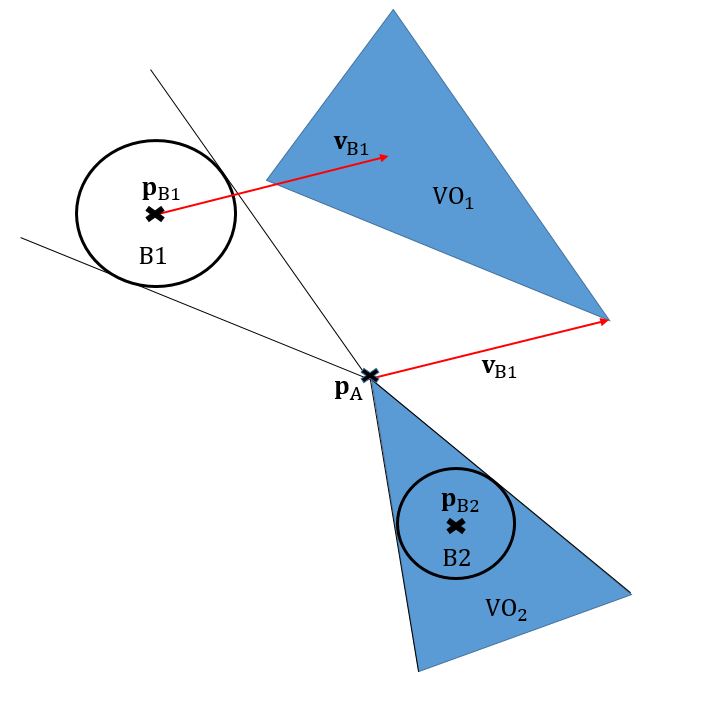 Figure 1. Velocity  method steps  the VO method are :   the different obstacles ( where  represents the number of obstacles and the agent is . For every obstacle a  cone can be generated that  every velocity vector that would result a collision between the agent () and the obstacle ()  a future time:where  and  are the positions and  and  are the velocity vectors of the robot and the obstacle. velocities of the obstacles and the robot are constant until .If there are more obstacles, then the whole  set can be generated: Figure 1  an example  a moving obstacle is in position  and has velocity  at the actual time step. There is also a static obstacle in the workspace of the agent ( represents its position). The two VO areas are depicted  blue.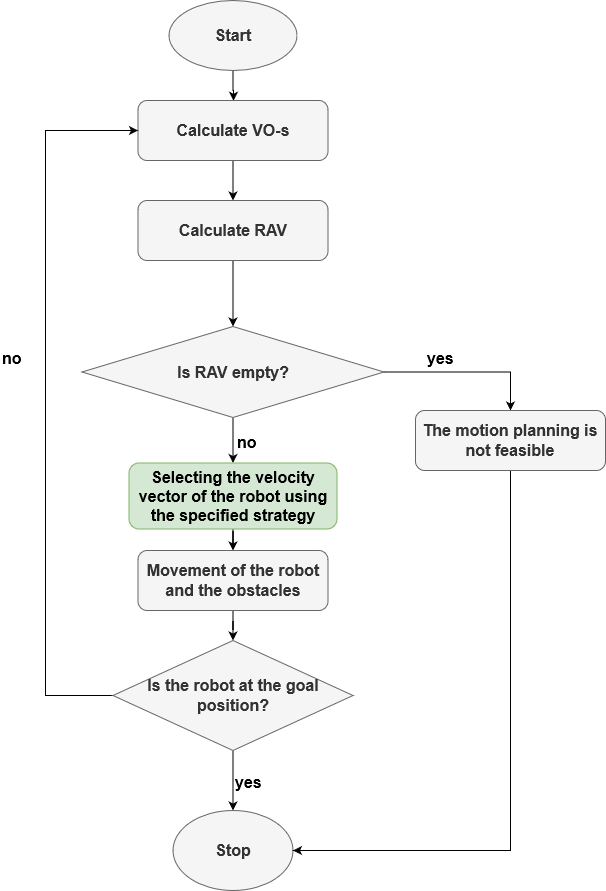 Figure 2. Steps of the whole VO algorithmReachable  (RV) can be defined as the velocity area that  every  velocity of the agent that is reachable considering the previously selected velocity vector and the motion capabilities of the robot. Reachable  (RAV) can be received by  the VO from the RV set.Figure 2 represents  of the motionplanning algorithm. The main difference between the algorithms is velocity vector from the RAV set.The  is an extended version of the  algorithm [14],  kinodynamic constraints of the robot. The method generates an appropriate solution for the  collision avoidance problem in a  environment. The computational time plays an important role in this algorithm. The whole environment of the agent is divided into a grid-based map. The agent selects a collision-free velocity vector using both convex and nonconvex  algorithms [15].The  method is also an extended version of the RVO method [14],  timescaling method and Bayesian decompositionThis method  better performance in traversal times than the existing boundbased methods. The algorithm was tested using simulation results [16].The  under  method [17] introduced convex hull peeling, resulting in a limitation  the  error. This method results in a better performance than the previously introduced -robot collision avoidance with  uncertainty method [18]  the tightness of the bound. Particle filter is used for robot  problems. In  case, convex polygons are generated as the robot footprints. The algorithm  that the robot is inside this convex polygon with a probability of . A time truncation is also used in the algorithm because it supports the velocity selection even in a crowded,  environment.The  circle (DC) method is an extended version of the VO method [19], [20]. In this algorithm, the velocity of the robot  selected from DC,  is  using the maximum velocity of the agent for the radius of the DC. Ensuring the kinematic constraints of the agent, the best solution is selected from the DC in the optimal direction  the target position. Using the DC method, the local minima situations are preserved.All the presented reactive motionplanning algorithms assume information  the position and the velocity vectors of the obstacles that occur in the workspace. The main advantage of our introduced method is that the uncertainty of the measured sensor information can be taken into consideration, and the novel motionplanning algorithm can generate collision-free target reaching for the agent even  inaccurate.Artificial potential field methodThe  method is an oftenused reactive motionplanning algorithm. The main concept is to calculate the summation of the attractive (between the robot and the ) and repelling (between the agent and the obstacles ) forces [21] [22]. One weakness of  algorithm is that sometimes only the local optimum can be found. The algorithm  also developed for  [23] humanrobot interaction was also simulated using the APF motionplanning method by using motion characteristics of household animals [24]. steps of the APF method During motion planning, in every sampling time step, Ar force will influence the motion of the agent. The Ar force depends on the repelling () and the attractive (Frc) forces.The closer the robot is to the obstacle, the  the volume of the repelling force. The repelling force can be calculatedwhere   the distance between the robot and the obstacle,   the vector between the obstacle and the agent,  is a specific parameter that  the role of the repelling force  the motionplanning algorithm and is the  distance that should be considered  the motionplanning algorithm can be calculated aswhere  is the maximum velocity of the robot and   the sampling time.The attractive force can be calculated aswhere  is the vector between the robot and the  and  is the parameter of the attractive force ( the usage of the algorithm).The force that influences the motion of the robot can be calculated (if there is one obstacle in the workspace) with the sum of the repelling and the attractive forces: 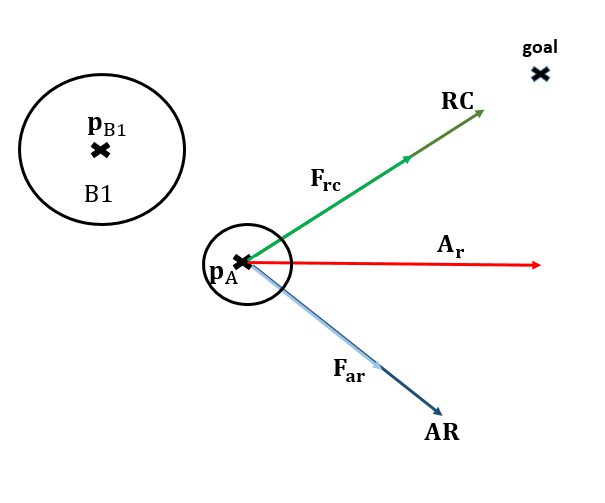 Figure 3. APF methodFigure 3  the different forces presented. There is one obstacle in the workspace (B1) with the position . The agent is at the  position at , and the summation of the forces can be checked.If the mass of the agent is known, then the acceleration can be calculated using :where m is the mass of the robot.The changes in the velocity vector can be calculated if the force and the sampling time are known:So the actual velocity can be calculated using the previous velocity and the change  velocity:Uncerainty calculation using measurement dataIn previous , all the uncertainties of the obstacles were constant  the algorithm [25].  they will be  using the changes  the velocity vectors of the obstacles, the actual distances of the obstacles from the robot and the magnitudes of the velocity vectors.The uncertainties can be calculated from the probabilities of the previously introduced parameters. The main concept  this method is that the measured information has lower reliability if the obstacles are far from the robot. First, the obstacle distance :where  is the uncertainty time parameter,  is the distance-based probability term  is the actual distance between the robot and the obstacle .The magnitude of the velocity vector of the obstacle also plays a significant role in generating the uncertainties higher the velocity of the obstacle, the smaller reliability of the information  the obstacle:where   the actual magnitude of the velocity of the obstacle  (  the secondary norm (Euclidean distance)) and  is the velocitybased probability term.The change  the velocity vector also influences the volume of the uncertainties. The changes in the velocity of the obstacle can be calculated for  obstacle:where  is the actual velocity of the obstacle,  is the previous velocity of the obstacle and   the change  the velocitywhere  is the probability term depending on the change  the velocity vector of the obstacle.The probability for obstacle  can be generated asThe uncertainty parameter can be calculated from the calculated probability:where this  uncertainty parameter must be calculated for every obstacle (, if there are  obstacles in the environment if , then there is no measurement uncertainty).Velocity selection based on motionplanning algorithmsPrecheck algorithmThe agent has to  only those obstacles during the motionplanning algorithm. Two not used:• obstacles that will cross the  of the agent in the  future• obstacles that  a  distance from the agentFor all obstacles, the minimum distance and time must be calculated  the agent and the obstacle are closest to each other during their motionwhere  presents the time interval  the agent and the obstacle  closest to each other. The nearest point  in the past if the value of this parameter is negative.The minimal distance can be calculated:So only those obstacles must be considered:where   the maximum velocity of the agent  is a parameter of the algorithm that must be tuned.  experiments  that if the value of the  parameter is too small, the generated path is not smooth enough.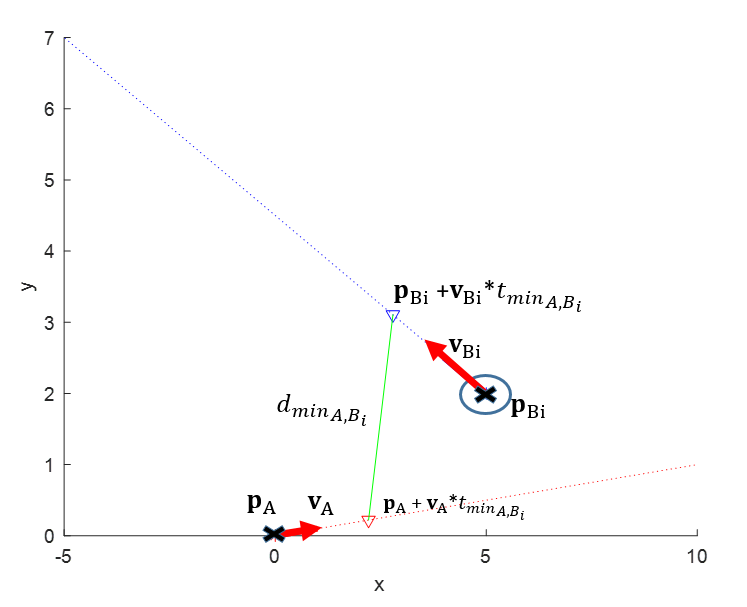 Figure 4. Precheck algorithmThe precheck algorithm is illustrated Figure 4.  is a moving  in the workspace, the minimal distance and time  can be calculated when the obstacle and the agent  closest to each other.Costfunctionbased velocity selection using the extended VO methodThe  method  defined in  previous  [26]. In this method, a cost function was used  different aspects influenced the motionplanning method (safety, speed). This algorithm is extended with a heading parameter information  the orientation of the agent to the  position, and the method is also extended with the changing uncertainty parameter. every timestep the nearest distance is calculated between the VO cone and the investigated velocities:where  is the maximum distance that should be considered and  is the nearest point on the VO cone.The  value must be  into the interval of [0,1]. The  can be calculated will be used in the cost function later: will also  part of the cost function:where  is the sampling time,  is the first position of the robot at the beginning of the motion and  is the position of the   denotes how far the robot will be from the  if it  the selected velocity, it has to be divided by the distance of the first position and the desired position.In this novel algorithm, the prior method is extended by changing  parameters (calculated  every time step) for the different obstacles  the reliability of the velocity and position information.The orientation of the agent can also play a role in the cost function. The heading parameter of the cost function can be calculated:where   the angle of the vector from the robot position to the  position and   the angle of the investigated velocity vector of the agent. Using the difference  these angles, the heading parameter can be calculated (angles are defined in the global coordinate system).The whole cost function can be determined using different parameters:where  is the distance parameter,  is the heading parameter and  denotes the  calculated uncertainty parameter of an obstacle. velocity vector  selected for the agent, which has minimal cost value. The different parameters of the cost function have a significant impact on the velocity selection, as will be presented in Section 5. Velocity selection based on the extended APF methodThe APF can be extended using  and   were introduced in (15) and (23). The repelling forces must be calculated for every obstacle. The constant  parameter must be substituted with the changing uncertainty parameter has a value for every obstaclewhere the notations are the same (with the extension of the i parameter the i-th obstacle) as introduced in (3).The attractive force,  can be calculated in the same way as in (5) by using  parameter instead of The final force that  the movement of the agent can be calculated as the addition of the attractive force and the summation of the  forces as presented in (6). After calculating the force that influences the movement of the agent, the selectable velocity vector can be calculated using (7), (8 and (9).Simulation resultsIn this section,  simulation results  the changing uncertainties.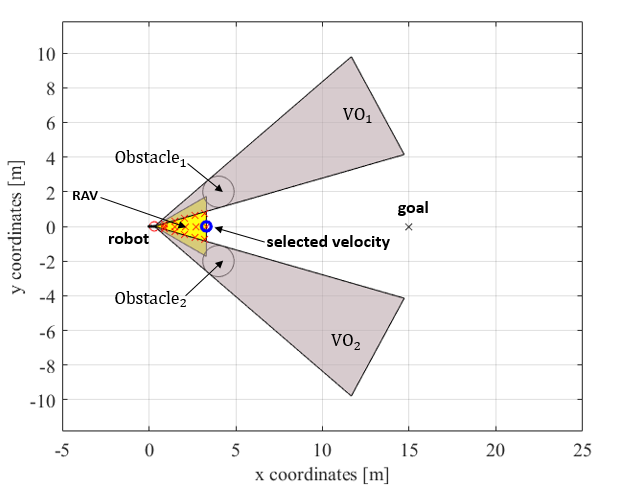 Figure 5. First example: Velocity selection based on extended VO methodTwo static obstaclesIn the first example, there are two static obstacles in the workspace of the agent. , using the introduced costfunctionbased  method, the velocity vector that is exactly in the middle of the two obstacles because the two obstacles have the same uncertainties. This situation is presented in Figure 5,  the VOs are presented  grey areas, blue circle  the selected velocity vector, the  is depicted by black x, the  velocity  the motionplanning algorithmand the robot is the red circle.The changes and the magnitude of the velocities of the obstacles do not influence the calculation of the uncertainties because there are two static obstacles in the workspace. So, in  case, only the distances between the obstacles and the agent have an impact on the calculation. The velocity vector between the two obstacles  selected, the distances between the agent and the two obstacles  the same during the motion resulting in the same uncertainties for both obstacles as presented in Figure 6 ( timestep, the uncertainties for the obstacles can be seen next to each other).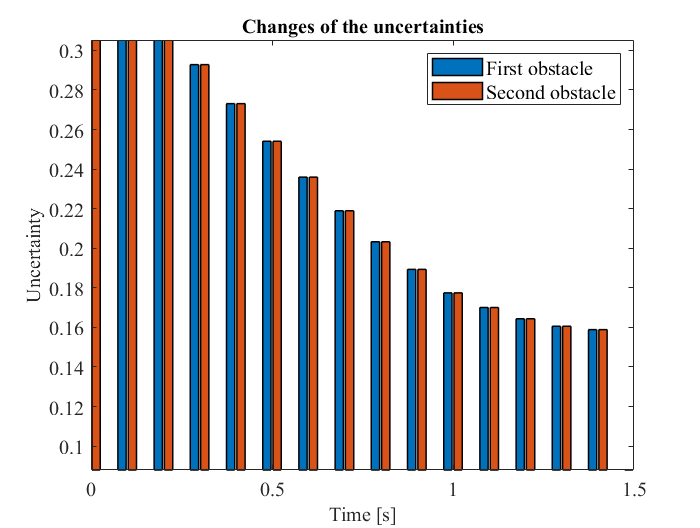 Figure 6. First example:  static obstacles; changing uncertainties during motion uncertainties are the same  obstacles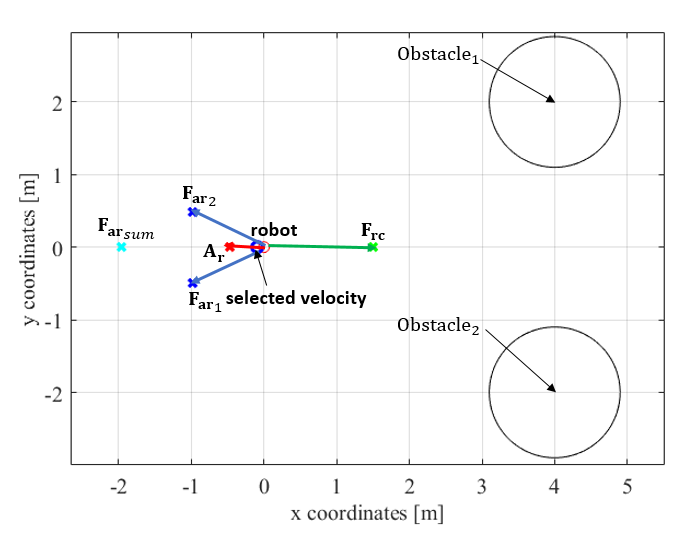 Figure 7. First example: Original APF methodThis example was also tested using both the original APF method and the extended APF method.Using the original APF method that was introduced in Section 2, the agent cannot reach the  position because at the beginning of the motion, the APF  results a velocity vector that  a motion in the opposite direction from the  position as can be seen in Figure 7 (the values of the constant parameters were =2 and 0.1).  and  represent the  forces for the different obstacles, and  is the summation of the  forcesthe other notations are the same as  introduced in previous sections, the summation of the forces will  a force in the direction of the  position.  agent will move  the target position. This sequence is repeated resulting an oscillation without reaching the  position.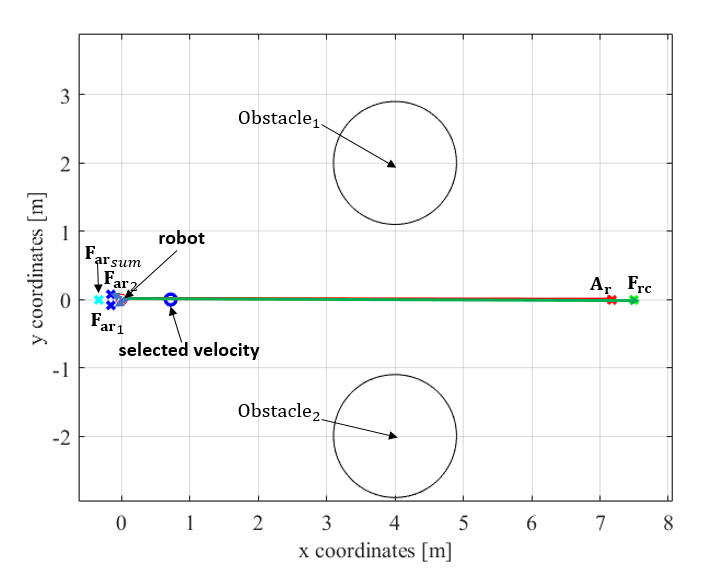 Figure 8. First example: Extended APF methodThe example was also tested with the extended APF method introduced in Section 4.3. In  case, the reactive motionplanning method can generate a collision-free motion  the target position. The different forces and the selected velocity vector can be seen in Figure 8. , the uncertainties  in the same way as seen in Figure 6 because the agent  its motion along the same path between the two obstacles.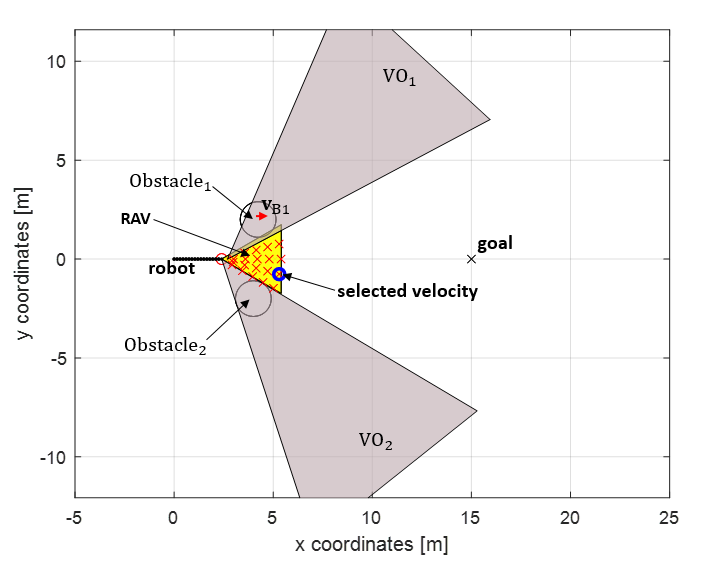 Figure 9. Second example: Velocity selection based on extended VO methodOne moving and one static obstacleIn this example, the first obstacle is a moving obstacle and the second obstacle is a static obstacle. If the agent is  it can select  velocity vector in line  the target position. After that, if it gets closer the obstacles, it selects a velocity vector that results a  next to the static obstacle because the corresponding probability is higher. The results of the velocity selection, in this case, are depicted in Figure 9. The path of the robot is presented  a black line.In , the uncertainties of the obstacles are not the same as in the previous example the static obstacle has a smaller uncertainty  the motion, as presented in Figure 10. It can be  that in the first step, the difference between the uncertainties is not significant.  is because the moving obstacle has a small magnitude of velocity and the distances between the obstacles and the robot are the same at the first step.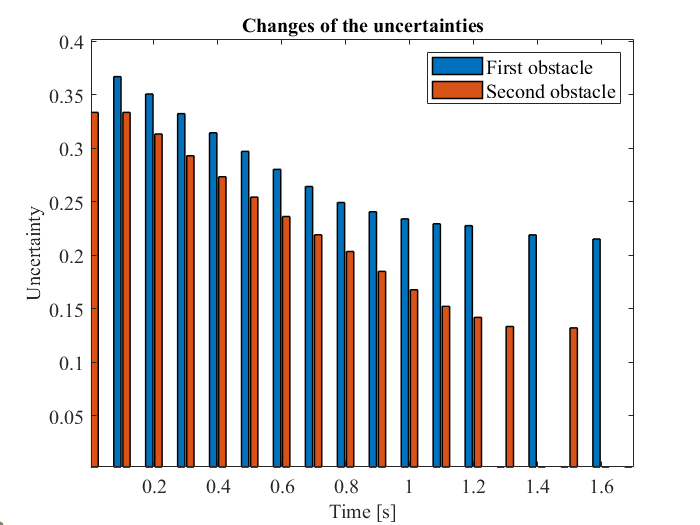 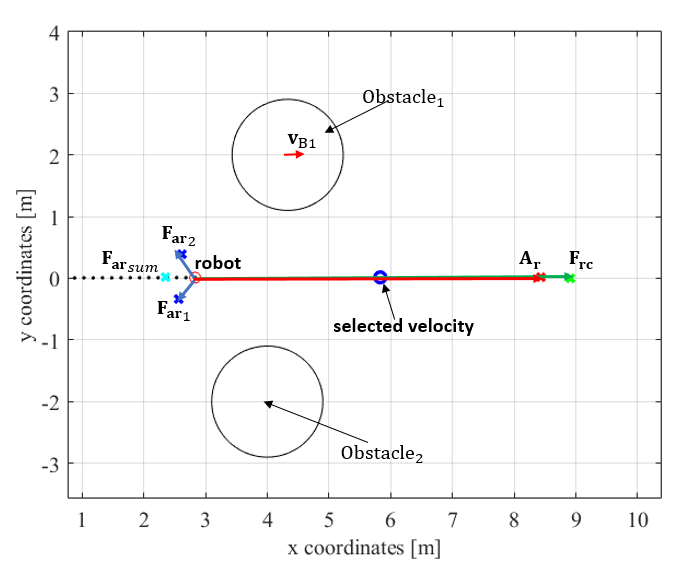 Figure 10. Second example:  moving (first) and one static (second) obstacle; changing uncertainties during motion extended VO method moving obstacle has a higher uncertainty parameterThis example was also simulated with the extended APF method. Because the first obstacle has a nonzero velocity vector, this obstacle  a higher uncertainty  the motionplanning algorithm because the magnitude of the velocity vector is not a  value  the summation of the forces, the agent  its motion directly in line  the  position as presented in Figure 11. So, in  case, there is a difference between the result of the extended VO method and the extended APF method, but both of them can result a collision-free motion between the agent and the environment, and using both methods, the agent can reach the  position. The uncertainties of the obstacles can be calculated during the motion of the agent  the extended APF method the result will be slightly different from the result of the extended VO method.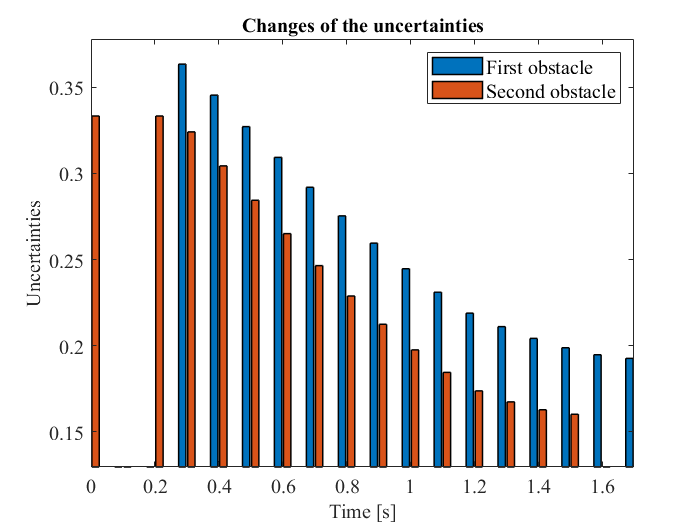 Figure 12. Second example:  moving (first) and one static (second) obstacle; changing uncertainties during motion extended APF method moving obstacle has a higher uncertainty parameterThree obstacles in front of each otherIn the next example, there are three obstacles in front of each other with different velocities (the first obstacle is static, and the others are moving). Figure 13 shows the velocity selection of the VO method next to the first obstacle, and Figure 14 presents the velocity selection next to the second obstacle. It can be seen that a further velocity component  selected at the second obstacle because it has a higher velocity.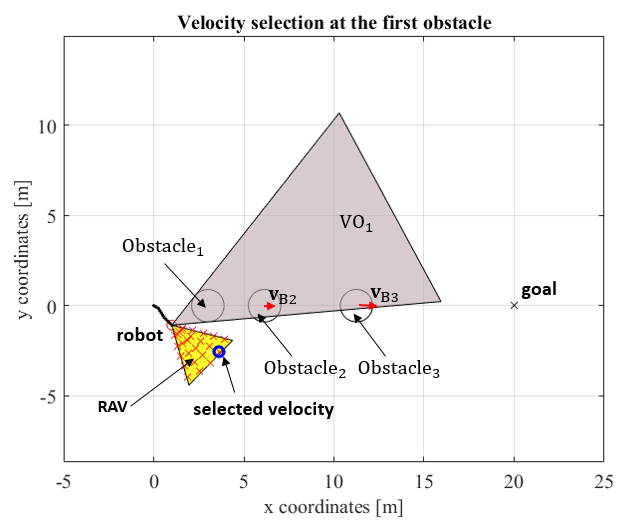 Figure 13. Third example: Velocity selection at the first obstacle using the extended VO methodThe higher the velocity of the obstacle, the bigger the uncertainty for the obstacle, as depicted in Figure 15 the uncertainty parameters are presented  of the three obstacles. After passing the obstacle, the uncertainty  reduced.  that not all obstacles  be considered  the motion those  influence the motion of the robot  the precheck algorithm at the samplingThe  parameter plays a significant role in the costfunction-based velocity selection the reaching strategy. In the previous examples, the value of  was 0.3. If this parameter has a higher value, it has a  impact on the motion than the uncertainties of the obstacles, as presented in Figure 16. In  case (0.6), the agent executes the motion as close to the obstacle as the collision-free motionplanning algorithm allows. values of the parameters depend on the usage of the algorithm values generate different results  the collision-free motionplanning algorithm.  it  to a solution that the motionplanning problem A sub-optimal solution must always be calculated.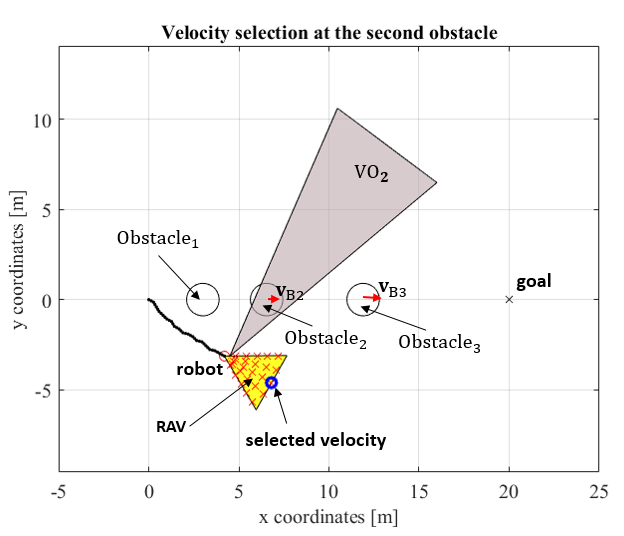 Figure 14. Third example: Velocity selection at the second obstacle using the extended VO method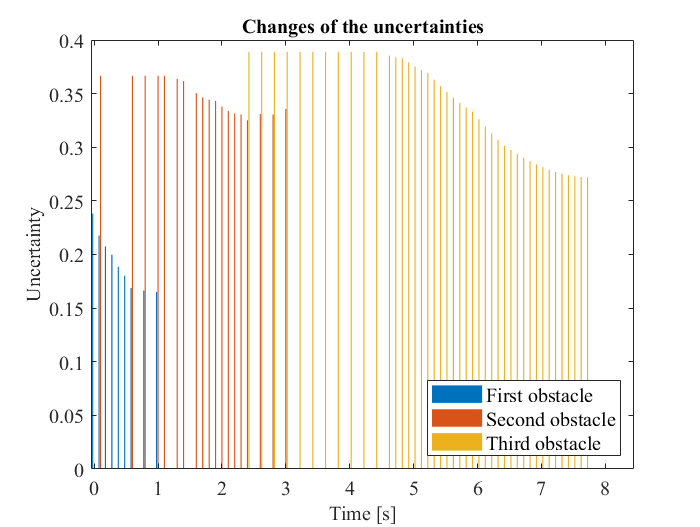 Figure 15. Third example:  obstacles in front of each other with different velocities; changing uncertainties during motion extended VO methodThis example can also be tested using the extended APF method. Only the first obstacle  be considered  the motionplanning algorithm because (18) is  for the first obstacle (the second and third obstacles are  from the agent). In  case, the algorithm  a velocity vector for the agent that  a movement in the direction of the first obstacle (because the summation of the forces is in line  the movement of the agent). So after a few steps, the agent  and  with the first obstacle. In , the extended APF method cannot guarantee collisionfree.Standard VO method and the novel motionplanning method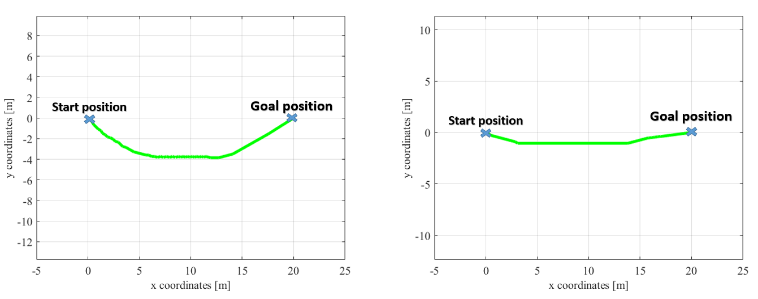 Figure 16. The  paths of the robot with different heading parameters in the first example 0.3, in the second example 0.6The introduced novel motionplanning algorithm was also compared with the original VO method because the basic concept of the motionplanning algorithm is based on this algorithm.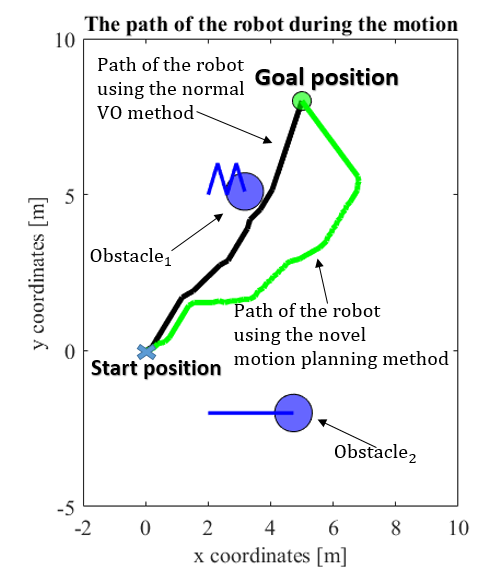 Figure 17. Final paths of the robot using the normal VO method and the novel motionplanning algorithmtwo moving obstacles in the workspaceOne of them has a changing velocity vector  results a higher uncertainty in the motion of the robot. Figure 17 shows the final path of the robot using the different motionplanning algorithms. It can be seen that  the standard VO method,  the fastest targetreaching concept, the agent executes a tangential motion next to the first obstacle ( is presented in video [27]). , if the uncertainties  the  data are also considered, the targetreaching method will be solved, generating a path that is relatively far from the first obstacle ( changing velocities). The motion of the robot  presented in video [28]. Figure 18 represents the distances between the agent and the obstacles using the different motionplanning algorithms. As  already mentioned,  the standard VO method, there is a time the distance between the robot and the obstacle is zero. In the case the novel motionplanning algorithm, the uncertainties can be taken into  so the agent  move the  position. a tiny measurement or system noise in the process, the tangential movement will  a collision. So it is better to use the novel motionplanning algorithm,  a collision-free motion for the agent in every situation.Coppeliasim simulation environmentCoppeliaSim (VREP) is suitable  robotic arms holonomic and non-holonomic mobile robots using reactive motionplanning algorithms. Different types of obstacles can occur in the workspace of the robot, there are a wide range of obstacles that can be used in the simulation environmentThe results of the introduced methods were tested in the CoppeliaSim simulation environment as presented in [29].The agent is an omnidirectional robot (blue). This type of mobile  is often used because it can execute its motion in any direction from an actual position. In the example in Figure 19 there are two static obstacles (grey cylinders) in the workspace of the agent. The main goal of the robot is to reach the  position without  with the two obstacles as presented in Section 5.1.Conclusions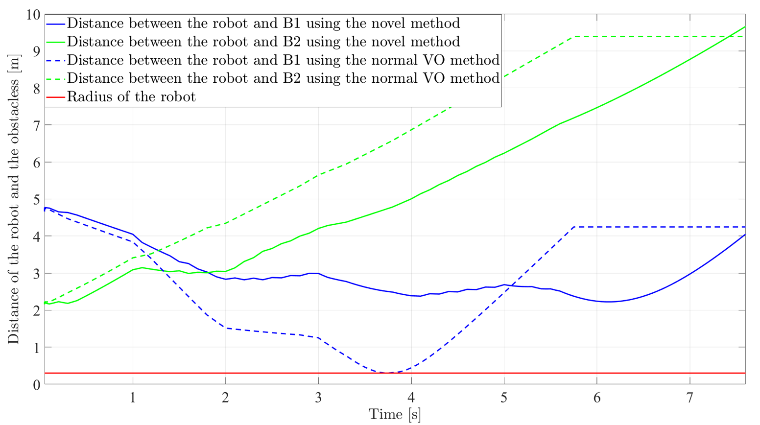 Figure 18. Distances between the robot and the obstacles using the different motionplanning algorithmsIn this paper, novel motionplanning methods were introduced using the basics of the  and the  methods. The mobile robot  execute collision-free motion planning after the changing uncertainties of the obstacles.  uncertainties depend on the magnitudes of the velocity vectors of the obstacles, the distances between the obstacles and the robot, and the changes  the velocities.The VO-based method can generate collision-free motion using a costfunction-based  method.The basic APF method was also extended by using the uncertainty and distance parameters in the algorithm. The extended APF method can generate a better solution than the original APF method, but there are some situations  it cannot provide a targetreaching solution. In  cases, the costfunction-based VO method  guarantee the target . The parameters for the APF method could be calculated in another way solving the local minima problem [30], [31].The introduced algorithm could be a real robotic system using an omnidirectional mobile robot. The state estimation of the obstacles that occur in the workspace of the robot could be solved using an extended  filter algorithm. In  case, the position and the velocity vectors of the obstacles could be estimated  every sampling time [32]. , a  sensor can be used.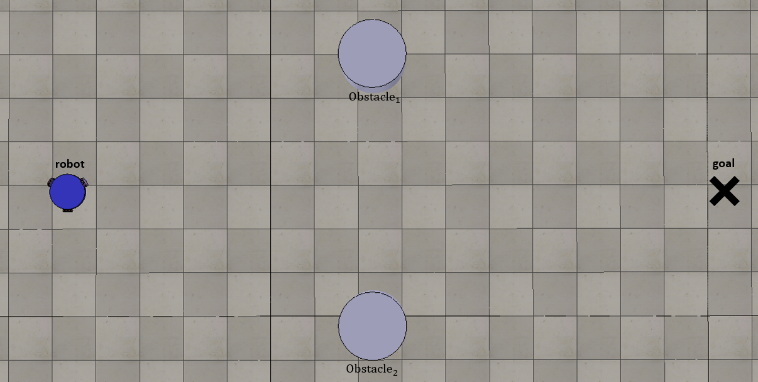 Figure 19. CoppeliaSim simulation environment [29]Acknowledgementby the ÚNKP-20-3 new  of the  for  and  from the  and  and the research reported in this paper and carried out at the Budapest University of Technology and Economics has been supported by the National Research Development and Innovation Fund (TKP2020 Institution Excellence , Grant No. BME-IE-MIFM) based on the charter issued by the National Research Development and Innovation Office under the auspices of the Ministry for Innovation and Technology.ReferencesPanov, S Koceski, Metaheuristic global path planning algorithm for mobile robots of Reasoning-Based Intelligent Systems 72015 35. https://doi.org/10.1504/ijris.2015.070910Hsu,  Lin,  Yang, On the complete coverage path planning for mobile robots of Intelligent and Robotic Systems: Theory and Applications 742014 945963. https://doi.org/10.1007/s10846-013-9856-0Masehian,  Katebi, Sensor-based motion planning of wheeled mobile robots in unknown dynamic environments of Intelligent and Robotic Systems: Theory and Applications742014 893914. https://doi.org/10.1007/s10846-013-9837-3Mohanan,  Salgoankar, A survey of robotic motion planning in dynamic environments Robotics and Autonomous Systems 1002018 171185. https://doi.org/10.1016/j.robot.2017.10.011P. Raja S. Pugazhenthi Optimal path planning of mobile robots: review,  of Physical Sciences 7 pp. 1314-1320S. Petti T. Fraichard, Safe motion planning in dynamic environments Proc. IEEE RSJ Int. Conf. Intell. Robot. Syst., Edmonton, Canada,  2005, pp. 22102215.Fraichard,  Asama, Inevitable collision states -  step towards safer robots Advanced Robotics 182004 10011024. https://doi.org/10.1163/1568553042674662Martinez-Gomez,  Fraichard, Collision avoidance in dynamic environments:  ICS-based solution and its comparative evaluation IEEE  on Robotics and Automation, 2009 100105. D. Fox, W. Burgard, S. Thrun, The dynamic window approach to collision avoidance IEEE Robot. Autom. Mag1997.Seder,  Petrovic, Dynamic window based approach to mobile robot motion control in the presence of moving obstacles Proc. of Int. Conf. on Robotics and Automation, 2007, 19861991 Mujahed  Fischer,  Mertsching Admissible gap navigation:  new collision avoidance approach, Robotics and Autonomous Systems 103 (2018) 93110 Hacene B. Mendil Autonomous navigation and obstacle avoidance for a wheeled mobile robots:  hybrid approach of Computer Applications 81 (2013 3437.Fiorini,  Shiller, Motion planning in dynamic environments using velocity obstacles of Robotics Research 171998 760772. https://doi.org/10.1177/027836499801700706 Berg,  Lin,  Manocha, Reciprocal velocity obstacles for real-time multi-agent navigation IEEE  on Robotics and Automation,  19281935. Alonso-Mora,  Beardsley,  Siegwart, Cooperative  for  IEEE Transactions on Robotics 342018 404420. https://doi.org/10.1109/TRO.2018.2793890Gopalakrishnan,  Singh,  Kaushik, M Krishna,  Manocha, PRVO:  for multi robot navigation under uncertainty IEEE  on Intelligent Robots and Systems, 2017 10891096. Claes, D Hennes,  Tuyls,  Meeussen, Collision avoidance under bounded localization uncertainty IEEE  on Intelligent Robots and Systems, 2012, 11921198. Hennes, D Claes,  Meeussen,  Tuyls Multi-robot collision avoidance with localization uncertainty 11th  on Autonomous Agents and Multiagent Systems 2012, AAMAS 2012: Innovative Applications Track, 2, 672679.Masehian Katebi Robot motion planning in dynamic environments with moving obstacles and target of Mechanical Systems Science and Engineering2007107112.Masehian Katebi Sensor-based motion planning of wheeled mobile robots in unknown dynamic environments of Intelligent and Robotic Systems: Theory and Applications2014893914.A. Masoud, A harmonic potential approach for simultaneous planning and control of a generic UAV platform J. Intell. Robot. Syst. 65 153173Malone,  Chiang,  Lesser,  Oishi,  Tapia, Hybrid  a  IEEE Transactions on Robotics 332017 11241138. https://doi.org/10.1109/TRO.2017.2705034sH. Chiang, N. Malone, K. Lesser, M. Oishi, L. Tapia, Path-guided artificial potential fields with stochastic reachable sets for motion planning in highly dynamic environments,  IEEE  on Robotics and Automation, Seattle, USA, 2015, pp. 23472354.Kovács,  Szayer,  Tajti,  Burdelis,  Korondi, A novel potential field method for path planning of mobile robots by adapting animal motion attributes Robotics and Autonomous Systems 822016 2434. https://doi.org/10.1016/j.robot.2016.04.007 Gyenes Szadeckzy-Kardoss Rule-based velocity selection for mobile robots under uncertainties 24th  on Intelligent Engineering Systems Reykjavík, Iceland, 127132. Gyenes Szadeckzy-Kardoss Motion planning for mobile robots using the  method 19th International Carpathian Control Conference, Szilvásvárad, Hungary, 2018pp. 389394https://youtu.be/Jp6m3ngWjpk https://youtu.be/Mxz1OM3bzYs https://www.youtube.com/watch?v=HJcNTdKS6-o&feature=youtu.be  Park,  Lee A  to  in  KSME  17  pp. 18761885G Guerra,  Efimov,  Zheng,  Perruquetti Avoiding local minima in the  method using input-to-state stability Control Engineering Practice2016 pp.174-184.10.1016/j.conengprac.2016.07.00. hal-01405349 Gyenes-Kardoss Particle filter-based perception method for obstacles in dynamic environment of a mobile robot,  IEEE International Conference on Methods and Models in Automation and Robotics Miedzyzdroje, Poland, 2021 6 (1)(2)(3)(4)(5)(6)(7)(8)(9)(10)(11)(12)(13)(14)(15)(16)(17)(18)(19)(20)(21)(22)(23)(24)(25)